О внесении изменений в административный регламент по предоставлению муниципальной услуги «Прием заявлений, постановка на учет и зачисление детей в образовательные организации Канашского района Чувашской Республики, реализующие образовательную программу дошкольного образования»В соответствии с Федеральным законом от 06 октября 2003 года № 131-Ф3 «Об общих принципах организации местного самоуправления в Российской Федерации», Федеральным законом от 02 мая 2006 года № 59-ФЗ «О порядке рассмотрения обращений граждан Российской Федерации», Уставом Канашского района Чувашской Республики, эффективности предоставления муниципальной услуги, пунктов 1, 2 части 1 статьи 7 Федерального закона от 27 июля 2010 г. № 210-ФЗ «Об организации предоставления государственных и муниципальных услуг», Перечня поручений Президента Российской Федерации по итогам совещания по вопросам модернизации первичного звена здравоохранения 20 августа 2019 года,  Администрация Канашского района Чувашской Республики п о с т а н о в л я е т:1. Внести в административный регламент, утвержденный постановлением администрации Канашского района Чувашской Республики от 12.01.2018 года № 21 «Об утверждении административного регламента предоставления муниципальной услуги «Прием заявлений, постановка на учет и зачисление детей в образовательные организации Канашского района Чувашской Республики, реализующие образовательную программу дошкольного образования»(далее- Административный регламент) (с изменениями от 28.02.2019г. № 126; 26.07.2019г.  № 369) следующие изменения:                     1.1. В пункте 2.6. абзац 19 изложить в следующей редакции:«справка с места работы педагогических и медицинских работников;»   1.2. В Приложении №4 к Административному регламенту таблицу категории заявителей, имеющих преимущественное право на зачисление ребенка в ДОУ дополнить  пунктом 23. следующего содержания:  2. Приложение №7 к Административному регламенту изложить согласно приложению к настоящему постановлению.            3. Контроль за исполнением настоящего постановления возложить на заместителя главы администрации - начальника управления образования администрации Канашского района Чувашской Республики Иванову С.С. 	4. Настоящее постановление вступает в силу с момента его официального опубликования.Глава администрации района                                                                                В.Н. СтепановПриложение 1                                            к  постановлению  администрации  Канашского района Чувашской Республики          от 22.10.2019 г.  № 527ЗАЯВЛЕНИЕПрошу принять моего ребенка___________________________________________________ _____________________________________________________________________________		                            (Ф.И.О. полностью, дата и место рождения) Адрес места жительства ребенка ________________________________________________ _____________________________________________________________________________ в группу ____________________________________________________________________                                                           (наименование группы)      Фамилия, имя, отчество: матери______________________________________________________________________ 		                             (Ф.И.О. полностью)телефон_________________________ место жительства матери______________________________________________________ ____________________________________________________________________________отца________________________________________________________________________                                                    (Ф.И.О. полностью)телефон_________________________ место жительства отца________________________________________________________ ____________________________________________________________________________На основании статьи 14 Федерального Закона от 29.12.2012 № 273-ФЗ «Об образовании в Российской Федерации» выбираю язык образования для моего ребенка ________________, родного языка из числа языков народов Российской Федерации, в том числе русского языка как родного языка _________________________.                                                               (подпись)С уставом Учреждения, лицензией на осуществление образовательной деятельности, основной образовательной программой дошкольного образования и другими документами, регламентирующими организацию и осуществление образовательной деятельности, правами и обязанностями воспитанников, в том числе через информационные системы общего пользования ознакомлен(а) _______________________.                                                                                                                          (подпись)Согласен(а) на обработку моих персональных данных и персональных данных моего несовершеннолетнего ребенка в порядке, установленном законодательством Российской Федерации ______________________.	                        (подпись) Дата «______» __________20_____г.               Подпись ____________________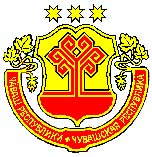 ЧĂВАШ РЕСПУБЛИКИНКАНАШ РАЙОНĚНАДМИНИСТРАЦИЙĚЙЫШĂНУ       22 .10.2019ç.    527 № Канаш хулиАДМИНИСТРАЦИЯКАНАШСКОГО РАЙОНАЧУВАШСКОЙ РЕСПУБЛИКИПОСТАНОВЛЕНИЕ                   22.10.2019г. № 527_     город Канаш№ п/пНаименование льготной категорииНормативный актДокументы, подтверждающие льготу23.Дети педагогических и медицинских работников Настоящий Административный регламентСправка с места работыЗаведующему__________________________                          (наименование организации) ____________________________________________________________________________    (фамилия, имя, отчество заведующего)Фамилия ______________________________Имя___________________________________Отчество______________________________,            (родителя (законного представителя)проживающего по адресу: ______________________________________________________ _______________________________________Контактный телефон____________________e-mail_________________________________